Mentor ApplicationInformation:Name:____________________________________________________Date:________________Cell Phone:______________________Email:_________________________________________Date of Birth:____/____/______Gender Identity:    Male   Female  Other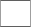 Cell Phone:____________________________Home Phone:_____________________________Application QuestionsPlease answer all of the following questions as completely as possible. If more space is needed, use an extra sheet of paper or write on the back of this page. Why do you want to become a mentor?What qualities, skills, or other attributes do you feel you have that would benefit youth? Please explain.Please read this carefully before signingPlease initial each of the following:______I agree to follow all school/program guidelines and understand that any violation willresult in suspension and/or termination from the program and mentoring relationship.______I understand that AOMM Mentoring Program is not obligated to provide a reason for their 	decision in accepting or rejecting me as a mentor.If under the age of 18, please have parent/guardian sign below.  ______(optional) I agree to allow AOMM Mentoring Program to use any photographic image of 	me taken while participating in the program. These images may be used in promotions,	reporting, or other related materials. 

By signing below, I attest to the truthfulness of all information listed on this application and agree to all of the above terms and conditions. _________________________________________________________________________Signature of Participant							Date				Please return this application to AOMM Mentoring Program Advisor.Mentor Interest SurveyName:_______________________________________________________Date:_____________Please complete all of the following. This survey will help AOMM Mentoring Program know more about you and your interests and help us find a good match for you.Do you speak any languages other than English?_______If so, which languages?___________________________________________________________What is your favorite subject in school?___________________________________________Please check all activities you are interested in:List any other areas of strong interest:Personal ReferencesPlease list the names, phone numbers and personal form of two people you would like to use as character references (only people you have known for at least a year), other than relatives including parents. Any information given to AOMM Mentoring Program from these references will be held as confidential and not shared with other applicants or organizations.Name:______________________________________________________________________Phone:_______________________________________ Relationship:__________________________________ Known Since:___________________Reference Statement: ______________________________________________________________________________________________________________________________________________________________________________________________________________________________________________________________________________________________________________________________________________________________________________________________________Would you (reference) say that ________________________________ is responsible and willing to work with children of the elementary school-age.(yes/no)Name:______________________________________________________________________Phone:_______________________________________ Relationship:__________________________________ Known Since:___________________Reference Statement: ______________________________________________________________________________________________________________________________________________________________________________________________________________________________________________________________________________________________________________________________________________________________________________________________________Would you (reference) say that _________________________________ is responsible and willing to work with children of the elementary school-age.(yes/no)Mentor ContractName:___________________________________________________Date:_________________By choosing to participate in the AOMM Mentoring program, I agree to:Follow all rules and guidelines, as outlined by the program advisor, mentor training, program policies, the school, and this contractBe flexible and provide the necessary support and advice, to help my mentee succeedMake a one school semester commitment to being matched, with my menteeMeet at least once each school week, with my menteeBe on time for scheduled meetings, email identified teacher or project coordinator if I am unable to make a meetingInform the program advisor of any difficulties or areas of concern, that may arise in the relationshipKeep any information that my mentee tells me confidential, except if it may cause him/her or others harmNever be under the influence of alcohol, tobacco, drugs, or other controlled substances while in the program_________(please initial) I understand that upon match closure, future contact with my mentee is beyond the scope of the AOMM Mentoring Program, and may happen only by the mutual consensus of the mentor, the mentee, and the parent/guardian.I agree to follow all of the above conditions of this program, as well as any other conditions instructed by the school and the program advisor at this time, or in the future.________________________________________________________ _____________________Signature of Participant						     		DateSoccerGymnasticsCampingScienceFootballDanceGardeningMathField HockeyBaseball/ SoftballPaintingHelping PeopleLacrosseBikingCookingAnimalsGolfHikingShoppingHistorySwimmingFishingMoviesAdventuresYogaHuntingReadingOutdoorsSkiingBoatingWritingOther, please specify: _________________